RADY DLA RODZICÓW:Nie przeciągaj pożegnania.Nie zabieraj dziecka do domu, kiedy płacze przy rozstaniu; jeśli zrobisz to choć raz, będzie wiedziało, że łzami będzie można wszystko wymusić.Nie obiecuj: jeśli pójdziesz do przedszkola, to coś dostaniesz. Kiedy będziesz odbierać, możesz dać dziecku maleńki prezencik, ale nie może to być forma przekupywania.Kontroluj się, co mówisz. Zamiast: już możemy wracać do domu, powiedz: teraz możemy iść do domu. To niby niewielka różnica, a jednak ma negatywny wydźwięk.Nie wymuszaj na dziecku, żeby zaraz po przyjściu do domu opowiedziało, co wydarzyło się w przedszkolu, to powoduje niepotrzebny stres.Jeśli dziecko przy pożegnaniu płacze, postaraj się, żeby przez kilka dni odprowadzał je do przedszkola tato. Rozstania z tatą są mniej bolesne.Pamiętaj: żegnaj i witaj swoje dziecko zawsze                               z uśmiechem!Informacje na temat pracy przedszkola, zajęć dodatkowych, nowości znajdziecie Państwo na stronie internetowej przedszkola:www.przedszkolemis.edupage.org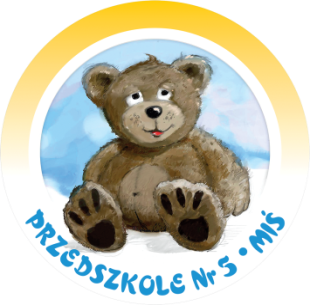 	„Jestem sobie przedszkolaczek		   nie grymaszę i nie płaczę…”PORADNIK DLA RODZICÓWAdaptacja dziecka do przedszkola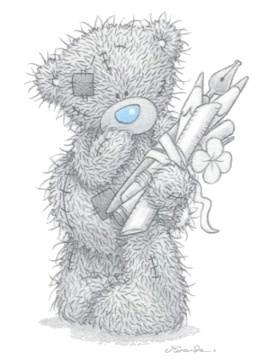 Opracowanie: mgr Katarzyna KlimczewskaDRODZY RODZICE!Debiut w przedszkolu to nie łatwa sprawa!                                     Malucha czekają poważne zmiany w życiu, często trudne                         do zaakceptowania.                                                                                                   Ale to, co nowe wcale nie musi być złe i straszne!                           Do trudnych sytuacji trzeba po prostu siebie i dziecko przygotować.                                                                                                Dziecku, Rodzicom i sobie życzymy, aby te pierwsze chwile                       w przedszkolu łączyły się z miłymi przeżyciami.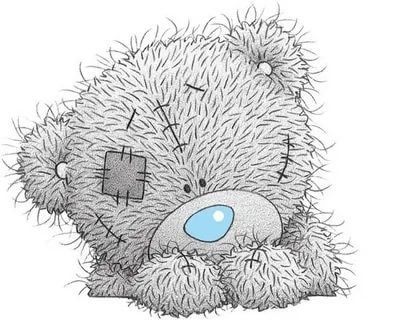 NADAJĘ SIĘ DO PRZEDSZKOLA, GDY:zostaję trochę czasu bez rodzica;umiem ubrać się i rozebrać (jeszcze nie całkiem samodzielnie);opanowałem/am podstawowe czynności fizjologiczne                        (czasami ktoś pomaga); sam/a jem (chociaż nie robię tego szybko);mówię zdaniami (choć to nie jest największy problem,                               bo w przedszkolu się nauczę…).PRZYGOTOWANIE DZIECKA DO POBYTU                                                  W PRZEDSZKOLU:Sposoby przygotowania dziecka:czytanie opowiadań, których bohaterowie chodzą do przedszkola;rozmowy o przedszkolu ze znajomym dzieckiem, które lubi chodzić do przedszkola;opowieści rodziców jak to było, gdy oni chodzili do przedszkola;uświadomienie dziecku zalet przedszkola (wielu nowych kolegów do zabawy, dużo zabawek, pani, która zna ciekawe zabawy, wierszyki i piosenki);poinformowanie dziecka, dlaczego będzie chodziło do przedszkola (np. praca rodziców);ćwiczenie z dzieckiem samoobsługi (dużo łatwiej adaptują się dzieci samodzielne, niż te zależne od dorosłych).Dziecko powinno być przygotowywane stopniowo, nie róbmy wszystkiego naraz, rozciągnijmy ten proces w czasie, aby mogło oswoić się z myślą o tym, że pójdzie do przedszkola.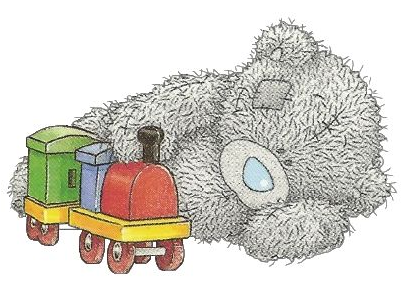 